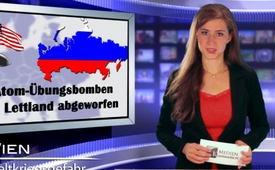 US-Atom-Übungsbomben in Lettland abgeworfen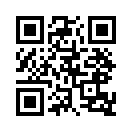 Die New York Times gab  am 23.6.2015 bekannt, dass neun  Atom-Übungsbomben über Lettland  abgeworfen wurden, nahe  der russischen Grenze mit baltischer  militärischer Unterstützung.  Das Ganze wurde gerechtfertigt  mit der Notwendigkeit,  einem Erstschlag der Russen  zuvorzukommen.Guten Abend.   Die New York Times gab  am 23.6.2015 bekannt, dass neun  Atom-Übungsbomben über Lettland  abgeworfen wurden, nahe  der russischen Grenze mit baltischer  militärischer Unterstützung.  Das Ganze wurde gerechtfertigt  mit der Notwendigkeit,  einem Erstschlag der Russen  zuvorzukommen. Und natürlich  muss auch der US-Verteidigungsminister  eine Europa-Reise antreten,  um vor „den bösen Russen“  zu warnen. Unseren Medien ist das natürlich  keinen Artikel wert. Dieses Szenario  einmal umgekehrt gedacht:  Russland würde rund um die  USA Militärbasen errichten, dort  Atombomben testen, in den Medien  die Bedrohung durch die  USA breittreten und mit der  gleichen Selbstverständlichkeit  alles rechtfertigen!  Wie war das damals in der Kuba-  Krise? Bei der Einfuhr russischer  Atom-Raketen nahe der  US-Grenze hätte es beinahe einen  dritten Weltkrieg gegeben –  eine gefährliche Gewalt-Spirale  offenbart sich also: Wird es diesmal  „unausweichlich“?von omn.Quellen:www.nytimes.com/2015/06/24/world/europe/nato-returns-its-attention-to-an-old-foe-russia.html?_r=0
http://vk.com/anonymous.kollektiv?w=wall-86775514_1696Das könnte Sie auch interessieren:---Kla.TV – Die anderen Nachrichten ... frei – unabhängig – unzensiert ...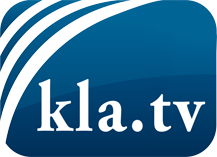 was die Medien nicht verschweigen sollten ...wenig Gehörtes vom Volk, für das Volk ...tägliche News ab 19:45 Uhr auf www.kla.tvDranbleiben lohnt sich!Kostenloses Abonnement mit wöchentlichen News per E-Mail erhalten Sie unter: www.kla.tv/aboSicherheitshinweis:Gegenstimmen werden leider immer weiter zensiert und unterdrückt. Solange wir nicht gemäß den Interessen und Ideologien der Systempresse berichten, müssen wir jederzeit damit rechnen, dass Vorwände gesucht werden, um Kla.TV zu sperren oder zu schaden.Vernetzen Sie sich darum heute noch internetunabhängig!
Klicken Sie hier: www.kla.tv/vernetzungLizenz:    Creative Commons-Lizenz mit Namensnennung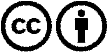 Verbreitung und Wiederaufbereitung ist mit Namensnennung erwünscht! Das Material darf jedoch nicht aus dem Kontext gerissen präsentiert werden. Mit öffentlichen Geldern (GEZ, Serafe, GIS, ...) finanzierte Institutionen ist die Verwendung ohne Rückfrage untersagt. Verstöße können strafrechtlich verfolgt werden.